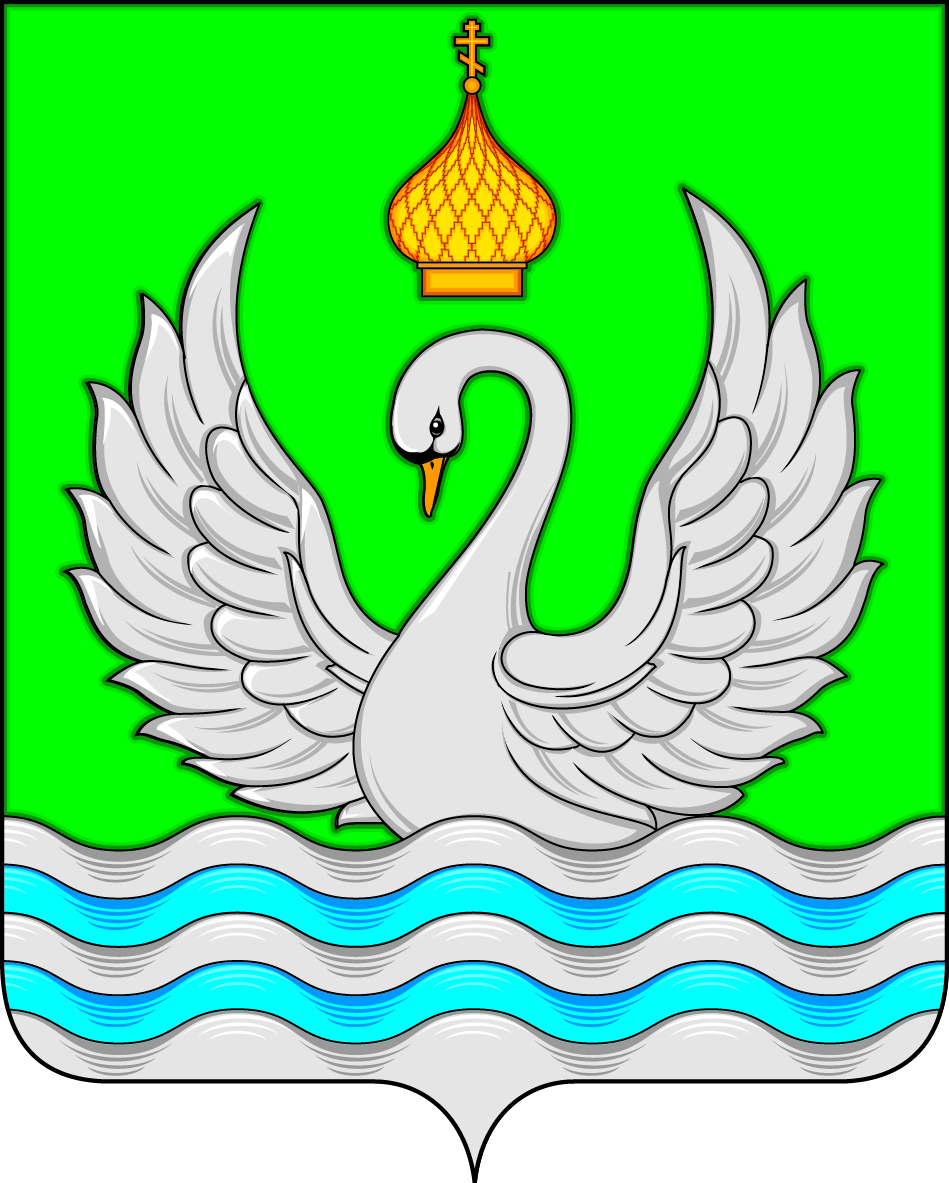 АДМИНИСТРАЦИЯСЕЛЬСКОГО ПОСЕЛЕНИЯ ЛОКОСОВОСургутского муниципального районаХанты-Мансийского автономного округа – ЮгрыПОСТАНОВЛЕНИЕ«24» марта 2021 года                                                                                                            № 29-нпа                                 с. Локосово	В связи с приведением нормативно-правового акта в соответствие с действующим законодательством Российской Федерации, решением Совета депутатов сельского поселения Локосово от  15 декабря 2020г. № 97 «Об утверждении бюджета сельского поселения Локосово на 2021 год и плановые периоды 2022-2023 годов»: 1.   Внести в постановление администрации сельского поселения Локосово от 26 декабря 2019 года  № 95 – нпа «Об утверждении муниципальной программы «Обеспечение  первичных   мер    пожарной безопасности на    территории     сельского поселения Локосово   на  2020 - 2023 годы»  следующие изменения:1.1. Раздел 9  Приложение 2  к постановлению  изложить в новой редакции согласно приложению 1 к настоящему постановлению.          2. Опубликовать настоящее постановление и разместить на  официальном сайте муниципального образования сельское поселение  Локосово.	3. Настоящее постановление вступает в силу после его опубликования.	4. Контроль за выполнением постановления возложить на главу сельского поселения Локосово. Глава  сельского поселения 			  	                              	Романов И.В.Приложение   к  постановлениюадминистрации сельского  поселения Локосовоот «24»  марта 2021 года  № 29-нпа Раздел 9. Перечень программных мероприятий муниципальной программы "Обеспечение первичных мер пожарной безопасности на территории сельского поселения Локосово на 2020-2023 годы" О внесении изменений в постановление администрации сельского  поселения Локосово от 26 декабря 2019 года  № 95 – нпа «Об утверждении муниципальной программы «Обеспечение   первичных мер пожарной безопасности на территории   сельского поселения Локосово   на  2020 - 2023 годы»№п/пМероприятия программыЕд.измер.СроквыполненияФинансирование затрат(тыс.руб.)Финансирование затрат(тыс.руб.)Финансирование затрат(тыс.руб.)Финансирование затрат(тыс.руб.)Финансирование затрат(тыс.руб.)Источник финансированияОжидаемые результатыИсполнительпрограммы№п/пМероприятия программыЕд.измер.Сроквыполнениявсего2020202120222023Источник финансированияОжидаемые результатыИсполнительпрограммы1234567891011121Обустройство, содержание и ремонт источников наружного пожарного водоснабжения, находящихся в муниципальной собственностишт.В течении 2020-2023120,050,070,000,00,0Бюджет сельского поселения Поддержание в готовности и обозначение местонахождения наружных источников пожарного водоснабженияАдминистрация  с.п. Локосово2Содержание в исправном состоянии средств обеспечения пожарной безопасности в общественных зданиях, находящихся в муниципальной собственностишт.В течении 2020-2023Без материальных затратБез материальных затратБез материальных затратБез материальных затратБез материальных затратБюджет сельского поселенияОбеспечение постоянной готовности средств обеспечения пожарной безопасности в муниципальных зданиях и помещенияхАдминистрация  с.п. Локосово3Приобретение первичных средств пожарной безопасности, знаков пожарной безопасностишт.В течении 2020-20232,01,01,00,00,0Бюджет сельского поселенияОбеспечение  первичных мер пожарной безопасностиАдминистрация  с.п. Локосово4Проведение работ по очистки  минерализованной полосыед.В течении 2020 – 2023365,381,894,594,594,5Бюджет Сургутского районаПриведение минерализованной полосы в надлежащий вид поселения ЛокосовоАдминистрация  с.п. Локосово5При проведении сходов граждан информировать их о правилах противопожарной безопасностиВ течении 2020-2023Без материальных затратБез материальных затратБез материальных затратБез материальных затратБез материальных затратБюджет сельского поселенияСовершенствование противопожарной пропаганды, информационного обеспечения. Обучение населения в области пожарной безопасностиАдминистрация  с.п. Локосово6Обучение Главы сельского поселения, специалиста по делам ГО, ЧС, ПБ и МП в объёме пожарно-технического минимумачел.В течении 2020-202310,05,05,00,00,0Бюджет сельского поселенияОбучение в области пожарной безопасностиАдминистрация  с.п. Локосово7Изготовление обучающего и информационного  материала, памяток пожарной безопасностишт.В течении 2020-20234,51,53,00,00,0Бюджет сельского поселенияСовершенствование противопожарной пропаганды, информационного обеспеченияАдминистрация  с.п. Локосово8Проводить серии обучающих встреч с жителями сельского поселения  посезонно (подготовка к весенне-летнему и подготовка к  зимнему сезону)ед.В течении 2020-2023Без материальных затратБез материальных затратБез материальных затратБез материальных затратБез материальных затратБюджет сельского поселенияСовершенствование противопожарной пропаганды, информационного обеспеченияАдминистрация  с.п. Локосово9Обучение в учебном центре работников ДПОчел.В течении 2020-2023Без материальных затратБез материальных затратБез материальных затратБез материальных затратБез материальных затратБюджет сельского поселенияСовершенствование навыков  ДПОАдминистрация  с.п.  Локосово10Страхование жизни работников ДПОчел.В течении 2020-2023Без материальных затратБез материальных затратБез материальных затратБез материальных затратБез материальных затратБюджет сельского поселенияСтрахование жизни работников ДПО в случае полученной травмы при тушении пожарАдминистрация  с.п. Локосово11Профилактический медицинский осмотр работников ДПОчел.В течении 2020-2023Без материальных затратБез материальных затратБез материальных затратБез материальных затратБез материальных затратБюджет сельского поселенияДопуск  работников  ДПО к тушению пожаров Администрация  с.п. Локосово12Рейды и инструктаж населения:                                                     Участие работников ДПО в проведении профилактических мероприятий в муниципальном образованииед.В течении 2020  – 2023 Без материальных затратБез материальных затратБез материальных затратБез материальных затратБез материальных затратБюджет сельского поселенияСовершенствование противопожарной пропагандыАдминистрация  с.п. Локосово13Месячники пожарной безопасности в жилом фонде:                                                     Участие работников ДПО в проведении профилактических мероприятий в муниципальном образованииед.В течении 2020-2023Без материальных затратБез материальных затратБез материальных затратБез материальных затратБез материальных затратБюджет сельского поселенияСовершенствование противопожарной пропагандыАдминистрация  с.п. Локосово14Оплата труда и взносы на оплату трудачел.В течении 2020-202310,010,00,00,00,0Бюджет сельского поселенияСтимулирование работников ДПОАдминистрация  с.п. Локосово15Устройство ограждения и утепления горловин источников наружного пожарного водоснабжения (6 шт.) с.п. Локосово- 6штшт.В течении 2020 – 202360,060,00,00,00,0Бюджет Сургутского районаПриведение пожарных источников в надлежащий вид поселения ЛокосовоАдминистрация  с.п. Локосово